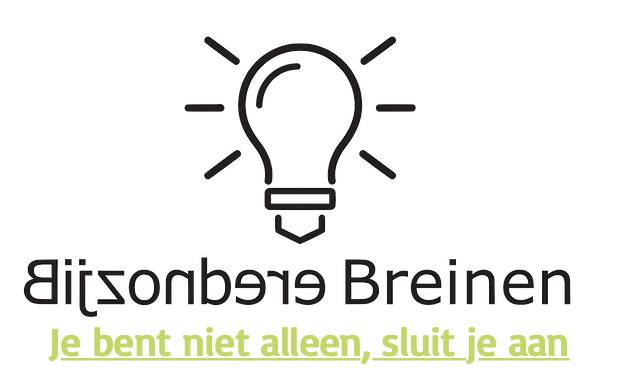                   46 